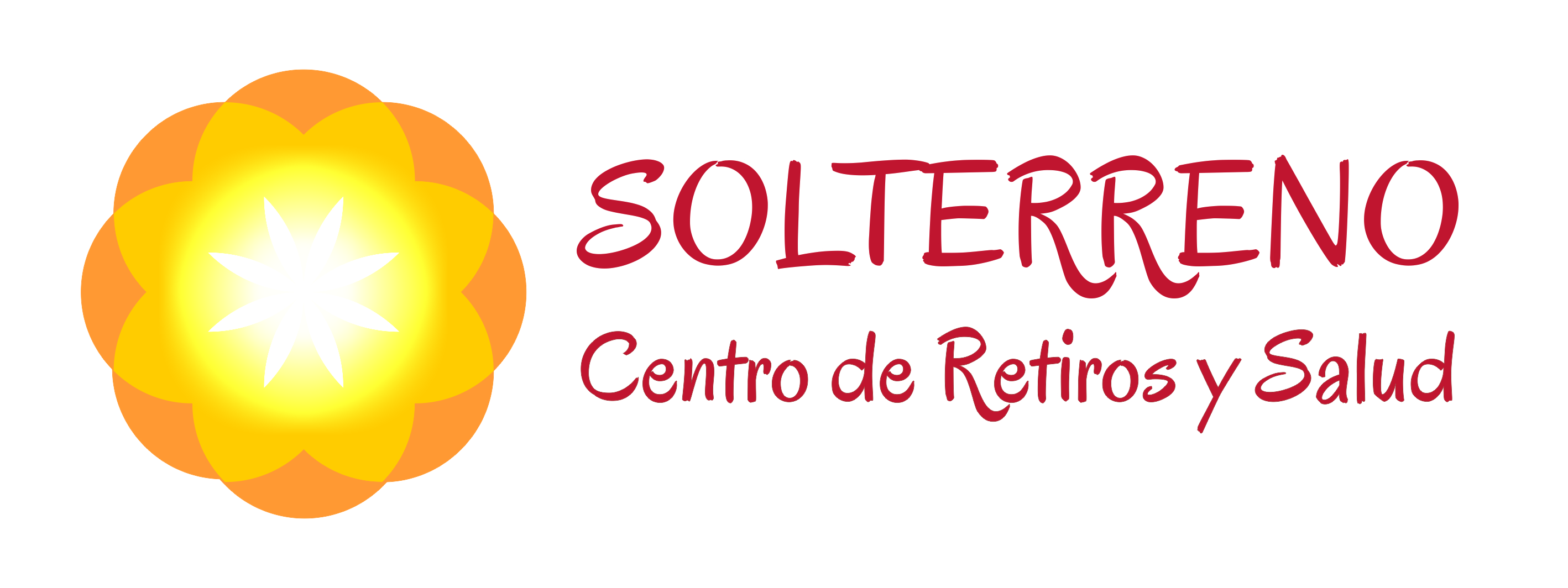 FORMULARIO DE VOLUNTARIADOPor favor, lee y responde a las siguientes preguntas.Envíalo con tu foto, firma y la fecha a saludconalejandro@gmail.com1) Nombre y apellidos2) Nacionalidad3) Fecha de nacimiento4) Dirección de correo electrónico y teléfono5) ¿Cuando quieres venir y para cuanto tiempo?6) ¿Porque quieres venir de voluntaria?7) Situación actual?8) A que te has dedicado hasta hora?9) Has pasado por terapias o estancias en el hospital?10) Porque motivo durante cuánto tiempo? Cuando?11) Tienes que tomar regularmente medicación. Porque motivo? Cual?12) En el caso de que te ocurriera algo a quien tendríamos que avisar? teléfonos? Direcciones?13) Hay algo mas que te gustaría decirnos?Lee atentamente las condiciones del voluntariado1. El voluntario realizara 5h de trabajo al día durante 6 días a la semana a cambio de alojamiento y comida.2. El horario de trabajo generalmente será por las mañanas teniendo las tardes libres, aunque existe la posibilidad de que el horario pueda cambiar en función de las necesidades del centro. Los días pueden ser tanto laborables como festivos.3. El voluntario tendrá un día libre a la semana. La elección del día se comunicara antes a la organización para ver cual es el mas conveniente en función de las actividades y otros voluntarios.4. El tiempo mínimo de voluntariado será de 15 días siendo la primera semana de prueba tanto para nosotros como para el voluntario.5. Se solicita el respeto por los horarios y decisiones tomadas por la organización u otros voluntarios.6. Habrán reuniones de grupo para exponer, intercambiar, compartir ideas, estados de animo y sugerencias, esperamos la participación del voluntario.7. El voluntario tiene que tener un seguro que cubra posibles accidentes y sus consecuencias así como enfermedades. Si no lo tiene pedimos que se haga miembro de woof España antes de venir, esto incluye un seguro básico.8. No se tomaran bebidas alcohólicas ni sustancias ilegales dentro del centro. En el centro solo se fumara en lugares destinados para esto aunque recomendamos que no se fume.9. Se tendrá un nivel medio de español e interés por comunicarse.         Firma                                          FechaGracias, esperamos conocerte.